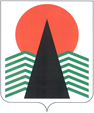 АДМИНИСТРАЦИЯ НЕФТЕЮГАНСКОГО РАЙОНАДЕЙСТВИЯ РАБОТОДАТЕЛЯ ПРИ ВЫЯВЛЕНИИ СЛУЧАЕВ АЛКОГОЛЬНОГО, НАРКОТИЧЕСКОГО ИЛИ ТОКСИЧЕСКОГО ОПЬЯНЕНИЯ(методические рекомендации)Нефтеюганский район 2018 годАлкогольное опьянение на работеФакт появления работника на рабочем месте в состоянии алкогольного (наркотического, токсического) опьянения может повлечь за собой ряд негативных обстоятельств, например, производственные аварии и травматизм. Поэтому при появлении на работе в состоянии алкогольного (наркотического, токсического)  опьянения работник может быть подвергнут ряду наказаний, вплоть до увольнения.Правовую основу взысканий за данный проступок составляют следующие положения Трудового кодекса РФ:- ст. 76 ТК РФ, требующая не допускать и отстранять от работы пьяного работника;- ст. 81 ТК РФ, позволяющая уволить работника, появившегося на рабочем месте в нетрезвом виде;- статьи 192, 193 ТК РФ о дисциплинарной ответственности в формах:замечания;выговора;увольнения. Кроме того, локальным актом работодатель может увольнять сотрудника за его появление на работе в состоянии алкогольного опьянения, даже если он появился пьяным не на рабочем месте, а на территории организации в рабочее время. Таким документом могут быть Правила внутреннего трудового распорядка, Регламент применения дисциплинарных взысканий и т.п.В качестве документа, удостоверяющего неадекватное состояние работника, может послужить акт медицинского освидетельствования, который впоследствии способен стать одним из основных доказательств при судебном разбирательстве. Признаки алкогольного опьянения для составления актаТрудовым кодексом РФ каждое появление на рабочем месте в нетрезвом виде относится к однократным и грубым нарушениям трудовой дисциплины.Но прежде чем применять к работнику дисциплинарное взыскание, необходимо выяснить, было ли принятие алкогольных напитков и иных веществ добровольным, либо опьянение наступило вследствие неверного употребления лекарственных препаратов, либо указанные вещества были приняты по ошибке.Среди признаков алкогольного либо иного опьянения можно отметить:Характерный запах алкоголя в выдыхаемом воздухе.Нарушение координации и действий человека.Агрессивное настроение, поведение.Неустойчивое положение.Раздражительность.Запах перегара.Отсутствие понимания, невозможность концентрации и непонимание задаваемых вопросов.Несвязная речь.Нецензурные выражения, бранная речь.Шатающаяся походка.Тремор пальцев рук. В соответствии с требованиями трудового законодательства работодатель обязан отстранить от работы (не допускать к работе) работника:- в случаях появления на работе в состоянии опьянения;- при выявлении в соответствии с медицинским заключением противопоказаний для выполнения работником работы, обусловленной трудовым договором.Отстранение о работы (недопущение к работе) осуществляется, если достаточно оснований полагать, что работник находится на рабочем месте или на территории организации в состоянии опьянения, либо тестирование показало, что работник находится в состоянии опьянения.Работник отстраняется на весь период времени до установления его состояния (подтверждения или опровержения состояния опьянения). В период отстранения заработная плата не начисляется, за исключением случаев, если не подтвердится, что работник находится в состоянии опьянения.Процедура фиксации фактаПри обнаружении сотрудника во время исполнения им служебных обязанностей в нетрезвом виде для правильного оформления указанного факта необходимо придерживаться следующего алгоритма:Оформляется акт о нахождении (появлении) сотрудника на рабочем месте в нетрезвом состоянии, желательно заверенный свидетелями. Он составляется в свободной форме, так как унифицированной формы этого документа нет. Акт должен содержать следующую информацию: дату и место составления; ФИО и должности лиц, подписавших документ; описание состояния сотрудника; подписи лиц (приложение 1).Издается приказ об отстранении работника от работы. Унифицированной формы такого документа также нет, рекомендуется указать в нем следующие моменты: - дата, место составления;           - волеизъявление работодателя об отстранении работника от работы с указанием причины, а также статьи ТК РФ;- подписи лиц, указанных в распоряжении.Работнику предлагается поехать на медицинское освидетельствование в медицинское учреждение. При этом необходимо предупредить работника, что отказ или уклонение без уважительных причин от медицинского освидетельствования является дисциплинарным проступком.Оформляется докладная записка на имя руководителя в произвольной форме с приложением акта о нахождении в нетрезвом виде, заключения нарколога. Одновременно с этим запрашивается от работника объяснительная по факту появления работника на рабочем месте в нетрезвом виде, или направляется письменное требование о предоставлении объяснительной. В случае отказа от дачи объяснений, делается соответствующая отметка в акте. Приложение 1АКТ«__»_______201__г.                                                     ______________________________                                                                                                 (место составления акта)Мы,_________________________________________________________________________,(Ф.И.О., наименование должности и структурного подразделения)______________________________________________________________________________,(Ф.И.О., наименование должности и структурного подразделения)______________________________________________________________________________, (Ф.И.О., наименование должности и структурного подразделения)составили настоящий акт о том, что __________________________(ФИО, должность), «____» __________ года с ____часов до _____- часов находился на рабочем месте: ___________________________     , в состоянии алкогольного, (наркотического или иного токсического) опьянения. что подтверждается следующими   признаками ________________________________________________________________________________________________________________________________________________________________________________                               (запах алкоголя, несвязная речь, шаткая походка, неадекватные реакции и т.д.)Свое состояние _______________(ФИО) поясняет следующим_______________________________________________________________________________________________Письменное объяснение ______________(ФИО) прилагается. От дачи    ________________________ (ФИО) письменного объяснения отказался.Свой отказ от дачи письменных объяснений мотивировал ______________________________________________________________________________________________________________________________________________________________________________________________По данному факту ________________(ФИО)  направлен на медицинское освидетельствование / от прохождения медицинского освидетельствования отказался (ненужное вычеркнуть). Свой отказ от медицинского освидетельствования мотивировал ________________________________________________________________________________________________________________________________________________________________Факт нахождения работника в состоянии алкогольного (наркотического, токсического) опьянения подтверждается докладными (письменными показаниями) следующих свидетелей: ______________________________________________________________________________________________________________________________________________________, что  приложено к настоящему акту.1. _______________________________________                   __________________(Ф.И.О.)                                                                                               подпись2. _______________________________________                   __________________(Ф.И.О.)                                                                                               подпись3._______________________________________                   ___________________         (Ф.И.О.)                                                                                              подписьС Актом ознакомлен:_______________________ /___________________/«______» _____________________ 200___ г.